	Chair	   D. Loudfoot     Vice- Chair	   G. HowesonClerk:	W.J. Adshead-Grant				Posted:	11.11.2022The Public and Press are invited (Public Bodies admission to Meeting Act 1960) and all Councilors are hereby summonsed to attend the meeting of Pleshey Parish Council to be held at Pleshey Village Hall on Wednesday 23 November 2022 at 8pm. For transacting the following business:W.J. Adshead-Grant2022/776	Chair’s WelcomeChair:	Councillors:	2022/777	Apologies for absence2022/778 	Declarations of interests (existence and nature) regarding items on the agenda.2022/779	Public participation session for anyone with an interest in the Parish (Item does not need to be on the agenda)Finances:2022/780	Status of the bank account – The Golden Jubilee Playground Refurbishment FundReports and Updates:2022/781	Clerk's Report and actions to be undertaken. 	Clerk to Digitise the records of any loose-leaf minutes - StartedClerk to assist two members on getting online with latest bank statement. (Cllrs Gunn and Loudfoot)Clerk to Book training days for Councillor Groves Bridge at Rooters Hill – LHP request on signage of a shared space Motor traffic and pedestrian.2022/782	Update on the Golden Jubilee Playground equipment refurbishment and fundraisingPlanning2022/783	Local Planning Authority updates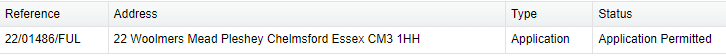 2022/784	Planning Applications: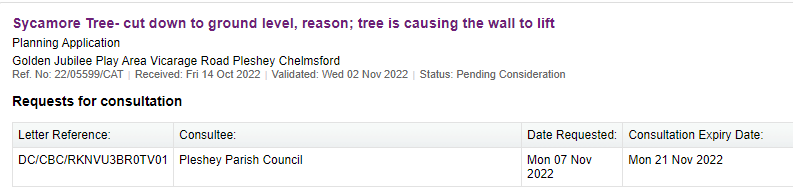 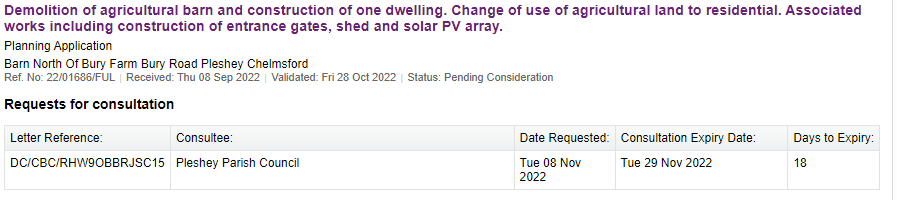 2022/785	Items for the next agenda – All	11.01.2023	Monthly Meeting @ 8PM	08.02.2023	Monthly Meeting @ 8PM	08.03.2023	Monthly Meeting @ 8PM	12.04.2023	Monthly Meeting @ 8PM	04.05.2023	PARISH ELECTIONS	10.05.2023	AGM & Monthly Meetings @ 8pm	14.06.2023	Monthly Meeting @ 8PM